DESCRIPTIF TYPE POUR CAHIER DES CHARGES
D’UN PLAFOND SUSPENDU ADAPTE AUX ETABLISSEMENTS DE SANTE
Le plafond suspendu sera réalisé avec des panneaux autoportants en laine de roche haute densité à bords , revêtus sur la face apparente d’une finition peinte blanche, et d’un voile de verre naturel sur la contreface. Les bords des panneaux seront peints.Dimensions modulaires : elles seront de . Absorption acoustique : la performance des panneaux sera de w = 0.90, Classe A.Réflexion lumineuse : le coefficient de réflexion lumineuse des panneaux sera supérieur à 85%.Réaction au Feu : les panneaux mis en œuvre auront le classement de réaction au feu Euroclasse A1.Résistance au Feu :Les plafonds à bords droits (A) seront classés SF30 selon la norme NBN 713-020.Le montage sera conforme au rapport d’essai du fabricant.Tenue à l’humidité: les panneaux seront 100% plan quel que soit le degré d’hygrométrie. Qualité de l’air intérieur : les panneaux seront classés A.Comportement dans les établissements de santé : les panneaux répondront aux exigences microbiologiques des zones de type 3 et 4, telles que définies dans la norme santé NF S90-351 : 2013 : Propreté particulaire de l’air : ISO 4.Cinétique d’élimination des particules : CP5.Propreté microbiologique : M1 ou M10 selon les souches testées.Installation : le plafond sera mis en œuvre sur une ossature , composée de profilés en acier galvanisé avec semelle visible blanche.Une cornière de rive du même coloris assurera la finition périphérique au droit des murs et des cloisons.Mise en œuvre: la mise en œuvre sera conforme aux prescriptions de la norme NFP 68 203 1 & 2; DTU 58.1 et autres DTU en vigueur selon la nature des locaux, en prenant en compte le sens de pose des panneaux. Il est recommandé de prévoir une circulation d’air entre les locaux et le plenum afin d’équilibrer les pressions et températures de part et d'autre du plafond.Entretien : les panneaux pourront être nettoyés :à la brosse légère.à l’aspirateur.à l’air comprimé.à l'éponge humide, avec ou sans détergent.à la vapeur humide ou sèche, à l'aide d'un chiffon sec.Ils résisteront aux désinfectants les plus répandus dans les milieux hospitaliers, à base de peroxyde d’hydrogène, dioxyde de chlore et glutaraldéhyde. * Insérer votre choix dans la liste déroulante 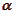 